Lokacija Nespeš i PŠ Psarjevo.Dobar tek!ŠKOLA ZADRŽAVA PRAVO IZMJENE JELOVNIKA.1.10.Pašteta na kruhu, čaj2.10.Đačka pizza i sok3.10.Sirni namaz na kruhu, kakao napitak4.10.Čoko balls sa mlijekom7.10.Đačka pizza i sok8.10.DAN  NEOVISNOSTI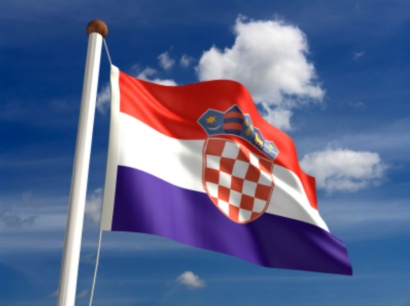 9.10.Margo i marmelada na kruhu, mlijeko10.10.Sendvič od bio-peciva i nareska pilećih prsiju11.10.Cornflakes sa mlijekom14.10.Sendvič od bio-peciva i nareska pilećih prsiju15.10.Sirni namaz na kruhu i kakao napitak16.10.Đačka pizza i sok17.10.Pašteta na kruhu, čaj18.10.Čokolino21.10.Pašteta na kruhu, čaj22.10.Sendvić od bio-peciva i nareska pilećih prsiju23.10.Margo i marmelada na kruhu, kakao napitak24.10.Đačka pizza i sok25.10.Čoko balls s mlijekom28.10.Sendvič od bio-peciva i nareska pilećih prsiju29.10.Sirni namaz na kruhu i mlijeko30.10.Čokolino31.10.Pašteta i čaj